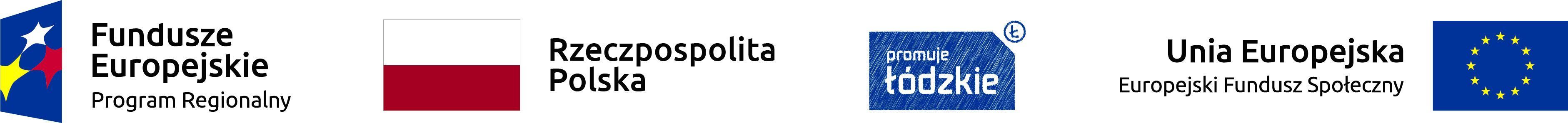 „ZYSK Z PRZEDSIĘBIORCZOŚCI – wsparcie przedsiębiorczości na obszarze rewitalizacji Miasta Łodzi”Grupa docelowa: osoby w wieku 30 lat i więcej, pozostających bez pracy (bezrobotne i bierne zawodowo) zamierzające rozpocząć prowadzenie działalności gosp.(DG) i znajdujących się w najtrudniejszej sytuacji na rynku pracy:a) osoby po 50. r. ż.b) osoby długotrwale bezrobotnec) kobietyd) osoby z niepełnosprawnościamie) osoby o niskich kwalifikacjach.oraz bezrobotni mężczyźni w wieku 30 - 49 lat, którzy nie należą do w/w grup - maksymalnie 20% ogólnej liczby osób bezrobotnych objętych wsparciem.Projekt obejmuje: blok szkoleniowo-doradczy – 60 godzin szkoleń + materiały dydaktyczne/szkoleniowe + catering + zwrot kosztów opieki nad dzieckiem i/lub osobą zależną + ubezpieczenie NNW oraz indywidualne doradztwo w zakresie tworzenia biznesplanu (6 godzin na osobę),stypendium szkoleniowe (8,77 zł/h brutto) za udział w bloku szkoleniowo-doradczym,dotacje na uruchomienie działalności gospodarczej w kwocie 23 050,00 zł,finansowe wsparcie pomostowe przez okres 12 miesięcy  do 2 250,00 zł (netto) miesięcznie.Strona internetowa Projektuwww.zyskzprzedsiebiorczosci.plRekrutacja trwa od 29 stycznia 2020 r. Miejsce składania formularzy: w biurze projektu (budynek British Centre) , przy ul. Kościuszki 93 (lok. 1), 90-443 Łódź w godzinach 8.30 – 15.30 .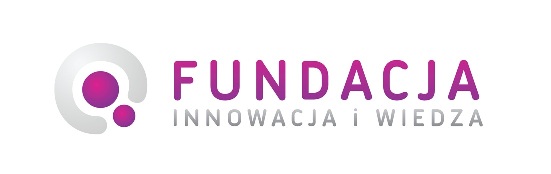 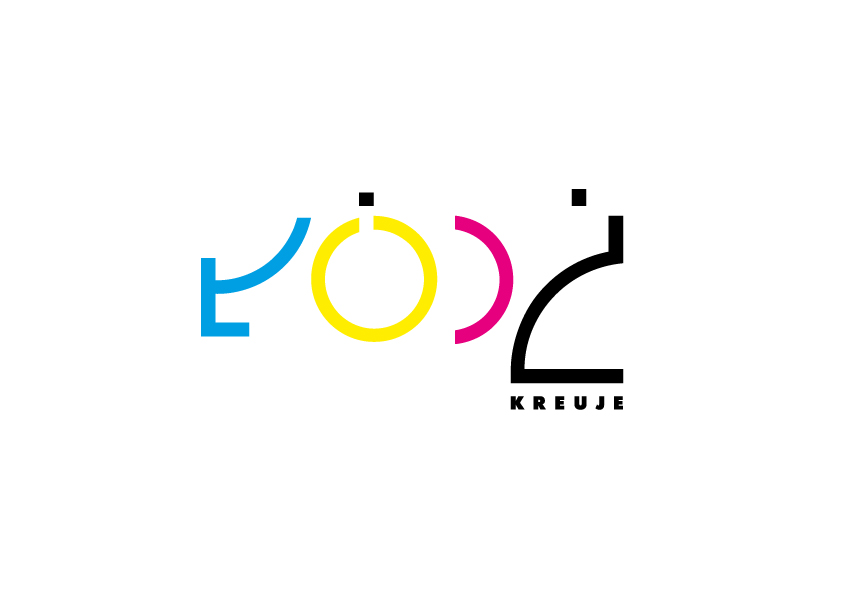 